KLASA: 024-03/22-01/23URBROJ: 2186-3-02-22-2Cestica, 06.09.2022. godineTemeljem članka 28. Statuta Općine Cestica („Službeni vjesnik Varaždinske županije“ broj 13/21), Općinsko vijeće Općine Cestica na 9. sjednici održanoj dana 06.09.2022. donosi ZAKLJUČAKo usvajanju Izvješća o radu načelnika Općine Cestica za razdoblje od 01. siječnja do 30. lipnja 2022. godineČlanak 1.Usvaja se Izvješće o radu načelnika Općine Cestica, KLASA:024-03/22-01/23, URBROJ:2186-3-01/1-22-1, od dana 08. kolovoza 2022. godine.Članak 2.Izvješće o radu načelnika Općine Cestica iz članka 1. ovoga Zaključka nalazi se u prilogu i njegov je sastavni dio. Članak 3.Ovaj Zaključak stupa na snagu danom donošenja.                            Predsjednik Općinskog vijeća:                                  Darko Majhen, mag.pol.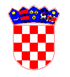   REPUBLIKA HRVATSKAVARAŽDINSKA ŽUPANIJA      OPĆINA CESTICA          Općinsko vijeće